25th June 2017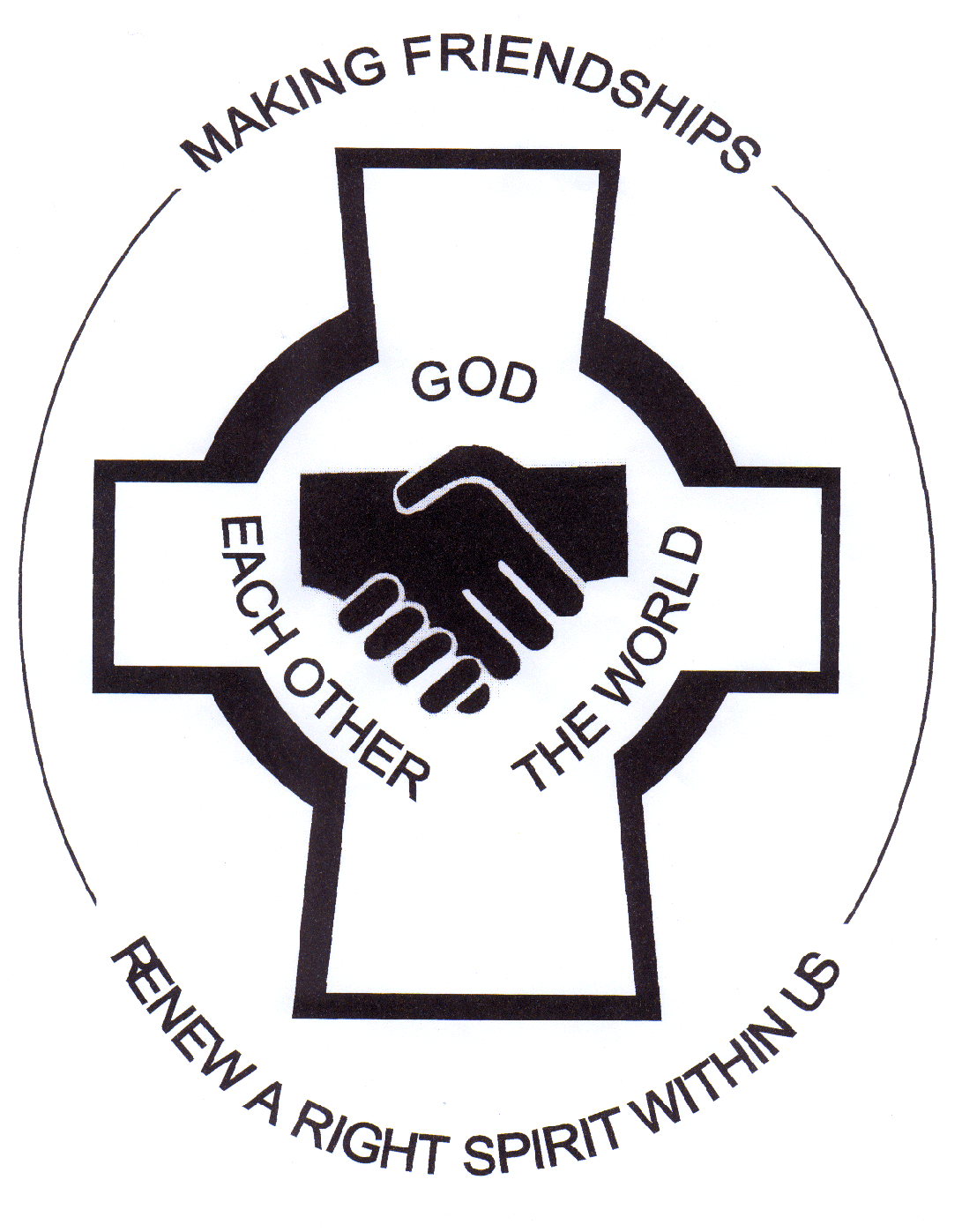  Trinity 2 WELCOME	All newcomers and parishioners. WORSHIP	We have come to worship our Lord Jesus Christ.PRAYER OF PREPARATIONDear Lord, giver of all that is good in our lives, help us to rememberthose who are in real need at this present time.  Give us your grace sothat we may be generous in our judgement and unselfish in our lovefor others.  In Jesus’ name we pray.  Amen.May the God of all healing and forgiveness
draw us to himself,
and cleanse us from all our sins
that we may behold the glory of his Son,
the Word made flesh,
Jesus Christ our Lord.Top of FormMAKING FRIENDSHIPSWITH GOD	LIVING FAITH	Tonight in St Patrick’s Minor Hall.  Revd DennisSERVICE 	Christie will speak on the theme ‘The Lord is our Banner’.  All welcome.HEALER PRAYER 	Tuesday 7.15 pm in Clergy Vestry.GROUPMID WEEK	Holy Communion on Wednesday at 10.30 am in 		St Patrick’s with refreshments afterwards.INSTITUTION 	If you are going by bus to the Revd John McClure’sSERVICE – REVD 	Institution Service on Wednesday, please ensure thatJOHN McCLURE 	you are at St Patrick’s Church Hall at 6.30 pm sharp.  PRAYER SUPPORT	Team Leader – Heather Barr, Tel No. 2564 1047.CHILDREN’S	There will be Children’s Church every Sunday duringCHURCH 	the summer months.		   MINISTRY OF 		After morning and evening services in St Patrick’s PRAYER			in the Prayer Space.WITH EACH OTHERFIT FOR LIFE	Fit for Life Group meet at St Patrick’s Church Hall on Tuesday at 7.15 pm.  Please come and join us.CHILDREN’S 	Thanks to everyone who helped at Children’s WeekWEEK	and with the Fun Night.  A great week was had by all.WITH THE WORLDSUMMER SCHEME	Monday, 14th - Friday, 18th August from 3.00 pm – 6.00 pm.  £1.50 per child per day.  Please speak to Lucy to book a place.  If you can help with this Scheme, please speak to Lucy.SUMMER MADNESS	Anyone wishing to go to Summer Madness for one day only, speak to Lucy.MANCHESTER 	If you have any old mobile phones, please bring them TERROR VICTIMS	to Church.  As a Parish we have already handed in 40 phones to Carphone Warehouse who are donating £15 to the Victims’ Appeal for each phone.  This has enabled us to give £600 to the ‘We Love Manchester Emergency Fund’, which is amazing.  Please keep bringing in your old phones.AGE NI RETAIL 	Volunteers required to assist Age NI Retail Store, Ballymena.  For more information contact: Stacey Lee, Volunteer Coordinator.  E: Stacey.lee@ageni.org	T: 028 9089 2646 / 079 8985 0390  Reception: 028 9024 5729. READINGS IN ST PATRICK’S AT 11.30 AMPsalm 130:1-8 (Page 585)Matthew 25:1-13 (Page 27) Trinity 2 – St Columba’s25th June 2017A reading from the Book of Genesis chapter 3 beginning at verse 1Now the serpent was more crafty than any other wild animal that the Lord God had made. He said to the woman, ‘Did God say, “You shall not eat from any tree in the garden”?’ The woman said to the serpent, ‘We may eat of the fruit of the trees in the garden; but God said, “You shall not eat of the fruit of the tree that is in the middle of the garden, nor shall you touch it, or you shall die.” ’ But the serpent said to the woman, ‘You will not die; for God knows that when you eat of it your eyes will be opened, and you will be like God, knowing good and evil.’ So when the woman saw that the tree was good for food, and that it was a delight to the eyes, and that the tree was to be desired to make one wise, she took of its fruit and ate; and she also gave some to her husband, who was with her, and he ate. Then the eyes of both were opened, and they knew that they were naked; and they sewed fig leaves together and made loincloths for themselves.  They heard the sound of the Lord God walking in the garden at the time of the evening breeze, and the man and his wife hid themselves from the presence of the Lord God among the trees of the garden. But the Lord God called to the man, and said to him, ‘Where are you?’ He said, ‘I heard the sound of you in the garden, and I was afraid, because I was naked; and I hid myself.’This is the word of the LordTHANKS BE TO GODA reading from the gospel according to St Matthew, chapter 10 beginning at verse 24Jesus said to his disciples, ‘A disciple is not above the teacher, nor a slave above the master; it is enough for the disciple to be like the teacher, and the slave like the master. If they have called the master of the house Beelzebul, how much more will they malign those of his household!‘So have no fear of them; for nothing is covered up that will not be uncovered, and nothing secret that will not become known. What I say to you in the dark, tell in the light; and what you hear whispered, proclaim from the housetops. Do not fear those who kill the body but cannot kill the soul; rather fear him who can destroy both soul and body in hell. Are not two sparrows sold for a penny? Yet not one of them will fall to the ground unperceived by your Father. And even the hairs of your head are all counted. So do not be afraid; you are of more value than many sparrows.‘Everyone therefore who acknowledges me before others, I also will acknowledge before my Father in heaven; but whoever denies me before others, I also will deny before my Father in heaven.‘Do not think that I have come to bring peace to the earth; I have not come to bring peace, but a sword. 
For I have come to set a man against his father,
and a daughter against her mother,
and a daughter-in-law against her mother-in-law; 
and one’s foes will be members of one’s own household. 
Whoever loves father or mother more than me is not worthy of me; and whoever loves son or daughter more than me is not worthy of me; and whoever does not take up the cross and follow me is not worthy of me. Those who find their life will lose it, and those who lose their life for my sake will find it.This is the word of the LordTHANKS BE TO GODTrinity 2 – Ballyclug25th June 2017A reading from the Book of Genesis chapter 3 beginning at verse 1Now the serpent was more crafty than any other wild animal that the Lord God had made. He said to the woman, ‘Did God say, “You shall not eat from any tree in the garden”?’ The woman said to the serpent, ‘We may eat of the fruit of the trees in the garden; but God said, “You shall not eat of the fruit of the tree that is in the middle of the garden, nor shall you touch it, or you shall die.” ’ But the serpent said to the woman, ‘You will not die; for God knows that when you eat of it your eyes will be opened, and you will be like God, knowing good and evil.’ So when the woman saw that the tree was good for food, and that it was a delight to the eyes, and that the tree was to be desired to make one wise, she took of its fruit and ate; and she also gave some to her husband, who was with her, and he ate. Then the eyes of both were opened, and they knew that they were naked; and they sewed fig leaves together and made loincloths for themselves.  They heard the sound of the Lord God walking in the garden at the time of the evening breeze, and the man and his wife hid themselves from the presence of the Lord God among the trees of the garden. But the Lord God called to the man, and said to him, ‘Where are you?’ He said, ‘I heard the sound of you in the garden, and I was afraid, because I was naked; and I hid myself.’This is the word of the LordTHANKS BE TO GODA reading from gospel according to St Matthew chapter 2 beginning at verse 1In the time of King Herod, after Jesus was born in Bethlehem of Judea, wise men from the East came to Jerusalem, asking, ‘Where is the child who has been born king of the Jews? For we observed his star at its rising, and have come to pay him homage.’ When King Herod heard this, he was frightened, and all Jerusalem with him; and calling together all the chief priests and scribes of the people, he inquired of them where the Messiah was to be born. They told him, ‘In Bethlehem of Judea; for so it has been written by the prophet: 
“And you, Bethlehem, in the land of Judah,
   are by no means least among the rulers of Judah;
for from you shall come a ruler
   who is to shepherd my people Israel.” ’Then Herod secretly called for the wise men and learned from them the exact time when the star had appeared. Then he sent them to Bethlehem, saying, ‘Go and search diligently for the child; and when you have found him, bring me word so that I may also go and pay him homage.’This is the word of the LordTHANKS BE TO GOD